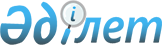 О назначении на должности судей Суда Евразийского экономического союза от Кыргызской РеспубликиРешение Высшего Евразийского экономического Совета от 31 мая 2016 года № 1      Примечание РЦПИ!

      Решение вступает в силу 01.06.2016 - сайт Евразийского экономического союза.

      В соответствии с пунктом 10 Статута Суда Евразийского экономического союза (приложение № 2 к Договору о Евразийском экономическом союзе от 29 мая 2014 года) Высший Евразийский экономический совет решил:



      Назначить на должности судей Суда Евразийского экономического союза от Кыргызской Республики:

      Скрипкину Галину Анатольевну;

      Ажибраимову Айжамал Мусуратбековну        Члены Высшего Евразийского экономического совета:
					© 2012. РГП на ПХВ «Институт законодательства и правовой информации Республики Казахстан» Министерства юстиции Республики Казахстан
				От

Республики

АрменияОт

Республики

БеларусьОт

Республики

КазахстанОт

Кыргызской РеспубликиОт

Российской Федерации